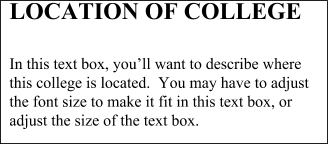 In this spot, insert a map of the campus.  Then deleted these instructions.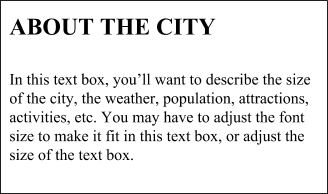 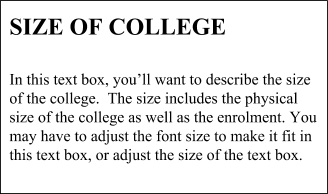 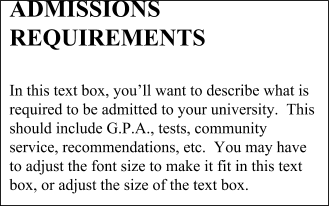 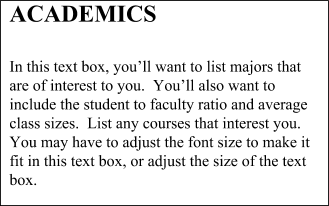 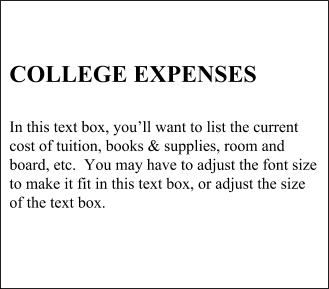 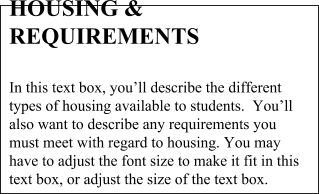 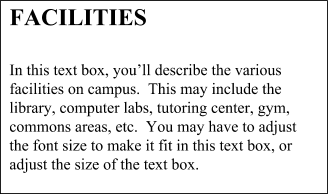 In this spot, insert a map of the campus.  Then deleted these instructions.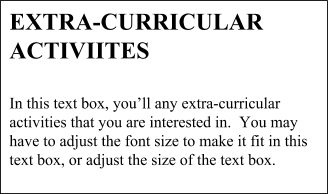 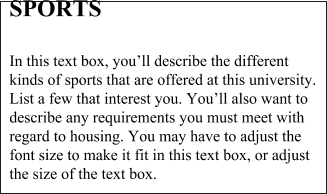 In this spot, insert a few pictures of the  campus. Then deleted these instructions.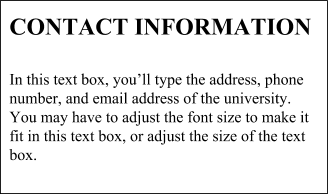 